JUNIORS here are some things you can do to begin navigating the college application process: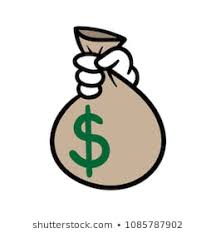 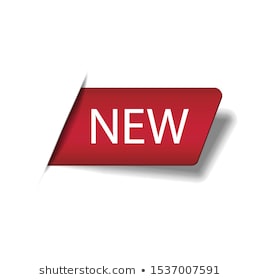 